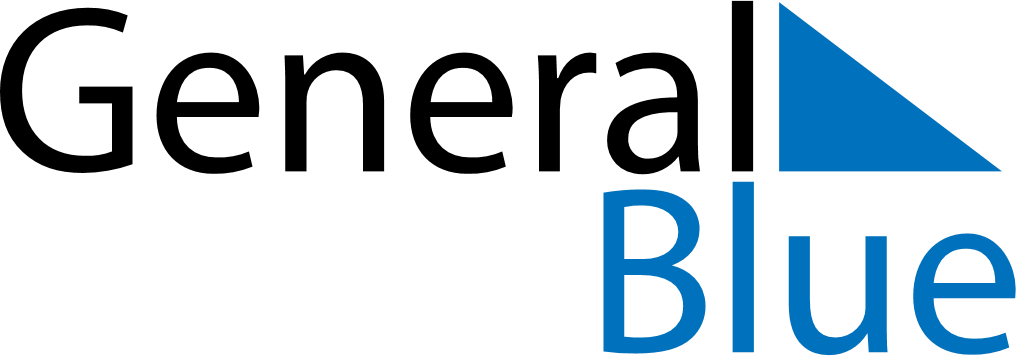 January 2000January 2000January 2000January 2000January 2000SundayMondayTuesdayWednesdayThursdayFridaySaturday12345678910111213141516171819202122232425262728293031